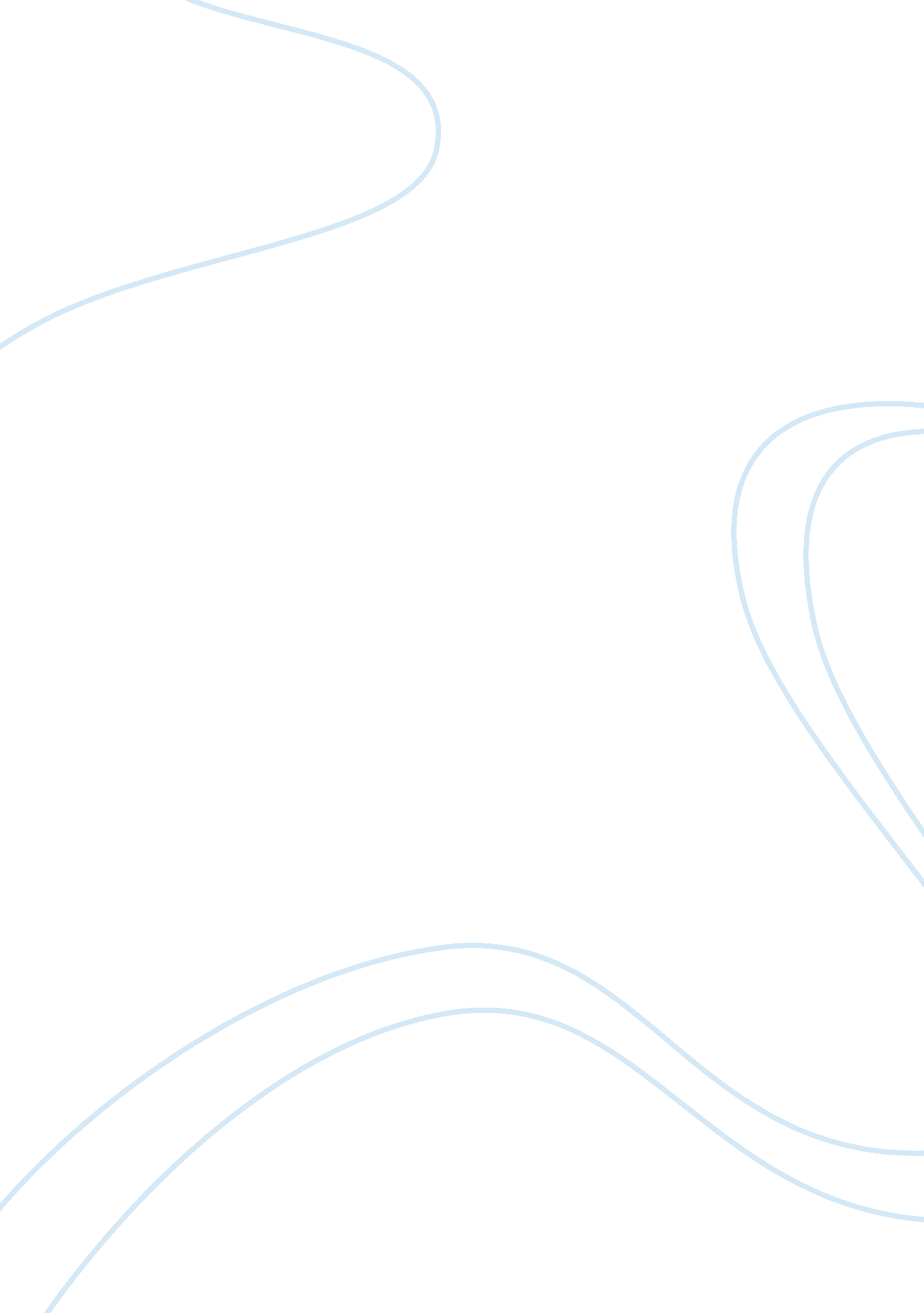 Mma tds essayBusiness, Management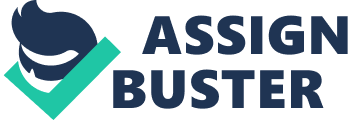 Shut off leak if safe to do so. P sources, both actual and potential. Wear suitable protective g recovery operation. Small spills may be absorbed with dry earth or sand, or wipe laced in a chemical waste containers. In case of large spills, to guide the flow to a safe area for collection and recovery. After recovery, thoroughly flush the contaminated area with water. Care must be taken at this time to prevent dense washings from being discharged into water courses. Spread oil fence, and scoop or absorb this substance. Reporting should be comply with national or local recommendations and regulations. 4 of 9 7. Handling Avoid contact with eyes, skin and clothing. Avoid breathing vapor, mist and gas. Keep way from ignition sources, static electricity, spark and others. Ground and bond containers when transferring material. Clothing and work shoes must be electronegative. Keep away from incompatible materials including oxidize materials. Always keep the container closed to be airtight, and provide local exhaust ventilation. Avoid tumbling, dropping, dragging or other violent handling of the container. Pay attention to the management of empty containers as well. After handling, wash hands thoroughly and change the contaminated clothing. Wear a proper protector for no inhaling material or not contacting it. Electrical equipment must be of explosion-proof construction and grounded. Keep away from direct sunlight to prevent popularization reaction. Keep the temperature of this material at ICC or under. Keep away from ignition sources, high temperatures as boiler, and oxidize materials. Store in ventilated, cool dark place, with the container’s cap facing upward. Keep under nitrogen blanket. Inspect frequently the vent and flame arrester of storage tank, because vapor not containing inhibitor is easy to polymeric. Check frequently the concentration of the inhibitor in this material. Store under each country’s regulations. 